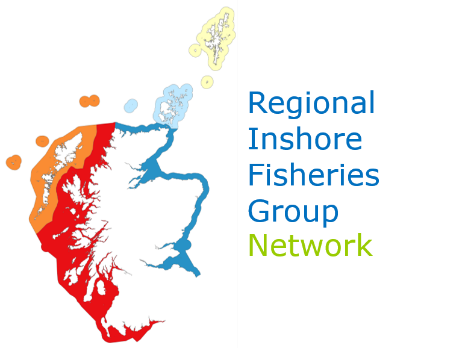 Outer Hebrides RIFG  MeetingTuesday  16 February 20211400  - 1500  via Zoom joining in details below					AGENDA 1.	Welcome and Introduction         2.	Cockle Report Update – Anne & Lynda3.	Possible Future Management Measures 4.	Marine Scotland IT Systems for Cockles5.	Borve , Berneray Classification application – Roddy6.	Dates for Virtual meetings in Harris, Uist and Barra7.	A.O.C.BMeeting ID: 918 3498 1600
Passcode: 683388Telephone Dial in Number:
0131 460 1196 United Kingdom  Join Zoom Meeting
https://zoom.us/j/91834981600?pwd=My9hdkl4T0R1TUU3c29GZWN5YkVGQT09